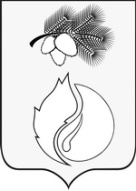 АДМИНИСТРАЦИЯ ГОРОДА  КЕДРОВОГОПОСТАНОВЛЕНИЕ09 февраля 2015       		             	           	          	                                                          № 54Томская областьг. Кедровый                                           В целях приведения нормативного правового акта в соответствие с действующим законодательствомПОСТАНОВЛЯЮ:Внести в постановление администрации города Кедрового от 28.02.2013 № 109 «Об утверждении Порядка предоставления лицом, поступающим на должность руководителя муниципального учреждения, и руководителем муниципального учреждения сведений о своих доходах, об имуществе и обязательствах имущественного характера, а также о доходах, об имуществе и обязательствах имущественного характера своих супруга (супруги) и несовершеннолетних детей» следующие изменения:1) в наименовании и тексте слова «сведений о своих доходах, об имуществе и обязательствах имущественного характера» заменить словами «сведений о своих доходах, расходах об имуществе и обязательствах имущественного характера».2) в Порядке предоставления лицом, поступающим на должность руководителя муниципального учреждения, и руководителем муниципального учреждения сведений о своих доходах, об имуществе и обязательствах имущественного характера, а также о доходах, об имуществе и обязательствах имущественного характера своих супруга (супруги) и несовершеннолетних детей», утвержденном указанным постановлением: а) пункт 2 изложить в новой редакции:  «2. Сведения о своих доходах, расходах, об имуществе и обязательствах имущественного характера, а также о доходах, расходах, об имуществе и обязательствах имущественного характера своих супруга (супруги) и несовершеннолетних детей» представляются по форме, утвержденной нормативными правовыми актами Российской Федерации.»;б) в пункте 6 слова «трех месяцев» заменить словами «одного месяца».Считать утратившими силу Приложения 1 – 4 к Порядку предоставления лицом, поступающим на должность руководителя муниципального учреждения (при поступлении на работу), и руководителем муниципального учреждения (ежегодно) сведений о своих доходах, об имуществе и обязательствах имущественного характера, а также о доходах, об имуществе и обязательствах имущественного характера своих супруга (супруги) и несовершеннолетних детей», утвержденный постановлением администрации города Кедрового от 28.02.2013 № 109 «Об утверждении Порядка предоставления лицом, поступающим на должность руководителя муниципального учреждения, и руководителем муниципального учреждения сведений о своих доходах, об имуществе и обязательствах имущественного характера, а также о доходах, об имуществе и обязательствах имущественного характера своих супруга (супруги) и несовершеннолетних детей»Настоящее постановление вступает в силу с момента его опубликования и распространяется на правоотношения, возникшие с 01.01.2015.Опубликовать настоящее постановление в газете «В краю кедровом» и разместить на официальном сайте администрации города Кедрового в информационно-телекоммуникационной сети «Интернет»:  http://www.kedradm.tomsk.ru.Контроль за исполнением настоящего постановления возложить на заместителя мэра по социальной политике и управлению делами Кислицкую Н.И.И.о. мэра									                    Н.И. КислицкаяО внесении изменений в постановление администрации города Кедрового от 28.02.2013 № 109 «Об утверждении Порядка предоставления лицом, поступающим на должность руководителя муниципального учреждения, и руководителем муниципального учреждения сведений о своих доходах, об имуществе и обязательствах имущественного характера, а также о доходах, об имуществе и обязательствах имущественного характера своих супруга (супруги) и несовершеннолетних детей»